Parallelltexter till landskapsregeringens lagförslagPensionsbestämmelser för grundskolelärareLandskapsregeringens lagförslag nr 26/2019-2020INNEHÅLLL A N D S K A P S L A G om ändring av landskapslagen om tillämpning i landskapet Åland av vissa riksförfattningar om pension för arbetstagare	12.L A N D S K A P S L A G
om ändring av landskapslagen om tillämpning i landskapet Åland av vissa riksförfattningar om pension för arbetstagare	I enlighet med lagtingets beslut	ändras 4 § 2 mom. landskapslagen (2007:29) om tillämpning i landskapet Åland av vissa riksförfattningar om pension för arbetstagare samt	fogas ett nytt 5 mom. till 1 § som följer: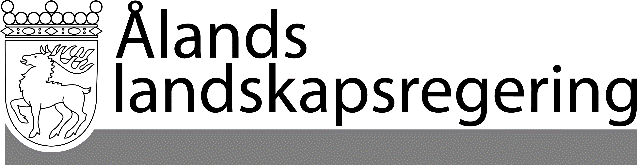 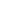 PARALLELLTEXTERPARALLELLTEXTERDatum2020-06-04Gällande lydelseFöreslagen lydelse1 §Lagens tillämpningsområde- - - - - - - - - - - - - - - - - - - - - - - - - - - - - 	Nytt moment1 §Lagens tillämpningsområde- - - - - - - - - - - - - - - - - - - - - - - - - - - - - -	Denna lag ska även tillämpas på den som tillträder en anställning som rektor, lärare eller timlärare vid en grundskola på Åland (grundskolelärare). Det som bestäms om landskapsanställda i lagen ska tillämpas även på grundskolelärare. Respektive kommun ansvarar för att ordna pensionsskyddet för de grundskoleanställda i kommunen som omfattas av lagens bestämmelser.4 §Förvaltningsuppgifter m.m.- - - - - - - - - - - - - - - - - - - - - - - - - - - - - 	Upphandling av pensionstjänster enligt de i 1 § 1 mom. nämnda lagarna och därmed sammanhängande åtgärder ombesörjs av Posten på Åland och Ålands hälso- och sjukvård för sina respektive anställda. I övrigt handhas dessa uppgifter av finansavdelningen vid landskapsregeringens allmänna förvaltning.4 §Förvaltningsuppgifter mm.- - - - - - - - - - - - - - - - - - - - - - - - - - - - - -	Upphandling av pensionstjänster enligt de lagar som nämns i 1 § 1 mom. och åtgärder som följer av det sköts av  (utesl.) Ålands hälso- och sjukvård samt kommunerna för sina respektive anställda. I övrigt sköts dessa uppgifter av finansavdelningen vid landskapsregeringens allmänna förvaltning.__________________	Denna lag träder i kraft den 1 januari 2021.